Western Australia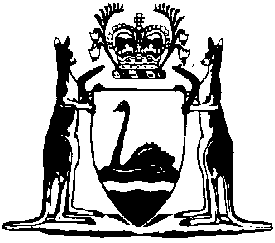 W.A. Marine (Emergency Procedures and Safety of Navigation) Regulations 1983Compare between:[25 Oct 2008, 01-b0-01] and [12 Dec 2009, 01-c0-07]Western AustraliaWestern Australian Marine Act 1982W.A. Marine (Emergency Procedures and Safety of Navigation) Regulations 19831.	Citation 		These regulations may be cited as the W.A. Marine (Emergency Procedures and Safety of Navigation) Regulations 1983 1.2.	Commencement 		These regulations shall come into operation on 1 January 1984.3.			In these regulations	Code means the Uniform Shipping Laws Code referred to .	[Regulation 3  Gazette 11  p. 4.	 of Section 15 of Code	(1)	provisions of Section 15 of the Codeare incorporated in these regulations and extend and apply to and in respect of all vessels and voyages to which the Act applies.	(2)	Section 15 of the Code is a in Section 15 of the Code 7.	Offences 		The master of a vessel or any other person who without reasonable excuse contravenes or otherwise fails to comply with a requirement of these regulations is guilty of an offence and is liable on conviction to a fine of $1 000.8. Gazette  p. .]9.	Classification of vessels 		For the purposes of these regulations, vessels shall be classified in the manner provided by clause 6 of Section 1 of the Code.Notes1	This is a compilation of the W.A. Marine (Emergency Procedures and Safety of Navigation) Regulations 1983 and includes the amendments made by the other written laws referred to in the following table.Compilation tableCitationCitationGazettalCommencementCommencementW.A. Marine (Emergency Procedures and Safety of Navigation) Regulations 1983W.A. Marine (Emergency Procedures and Safety of Navigation) Regulations 19831 Jul 1983 p. 2182-31 Jan 1984 (see r. 2)1 Jan 1984 (see r. 2)W.A. Marine Amendment Regulations 1992 Pt. 5W.A. Marine Amendment Regulations 1992 Pt. 511 Aug 1992 p. 3976-8011 Aug 199211 Aug 1992Reprint of the W.A. Marine (Emergency Procedures and Safety of Navigation) Regulations 1983 as at 4 Jan 2002 (includes amendment listed above)Reprint of the W.A. Marine (Emergency Procedures and Safety of Navigation) Regulations 1983 as at 4 Jan 2002 (includes amendment listed above)Reprint of the W.A. Marine (Emergency Procedures and Safety of Navigation) Regulations 1983 as at 4 Jan 2002 (includes amendment listed above)Reprint of the W.A. Marine (Emergency Procedures and Safety of Navigation) Regulations 1983 as at 4 Jan 2002 (includes amendment listed above)Reprint of the W.A. Marine (Emergency Procedures and Safety of Navigation) Regulations 1983 as at 4 Jan 2002 (includes amendment listed above)W.A. Marine (Emergency Procedures and Safety of Navigation) Amendment Regulations 2008W.A. Marine (Emergency Procedures and Safety of Navigation) Amendment Regulations 200824 Oct 2008 p. 4672-3r. 1 and 2: 24 Oct 2008 (see r. 2(a));Regulations other than r. 1 and 2: 25 Oct 2008 (see r. 2(b))r. 1 and 2: 24 Oct 2008 (see r. 2(a));Regulations other than r. 1 and 2: 25 Oct 2008 (see r. 2(b))